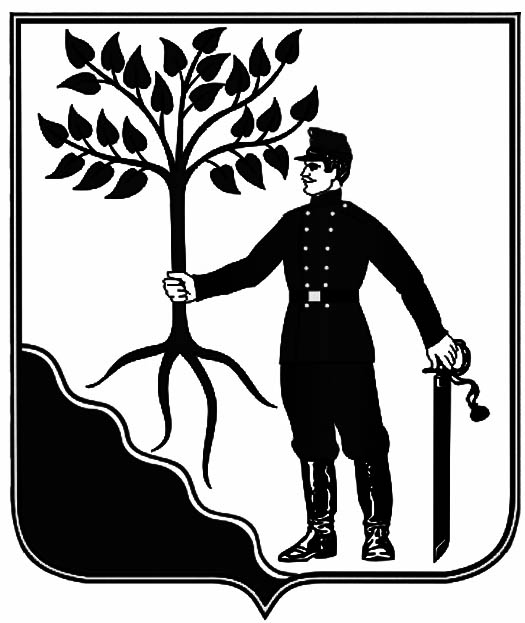 АДМИНИСТРАЦИЯ НОВОКУБАНСКОГО ГОРОДСКОГОПОСЕЛЕНИЯ НОВОКУБАНСКОГО РАЙОНАПОСТАНОВЛЕНИЕ от   14.09.2022            								        №   909НовокубанскВ соответствии с Федеральным законом от 27 июля 2010 года № 210-ФЗ «Об организации представления государственных и муниципальных услуг», Федеральным законом 29 декабря 2020 года № 479-ФЗ «О внесении изменений в отдельные законодательные акты Российской Федерации», Федеральным законом от 6 октября 2003 года № 131-ФЗ «Об общих принципах организации местного самоуправления в Российской Федерации», постановлением правительства  Российской Федерации от 20 июля 2021 года № 1228  «Об утверждении Правил разработки и утверждения административных регламентов предоставления государственных услуг, о внесении изменений в некоторые акты Правительства Российской Федерации и признании утратившими силу некоторых актов и отдельных положений актов Правительства Российской Федерации», Уставом Новокубанского городского поселения Новокубанского района, постановлением администрации Новокубанского городского поселения Новокубанского района от 4 марта   2022 года № 211 «Об утверждении Порядка разработки и утверждения административных регламентов предоставления муниципальных услуг, п о с т а н о в л я ю:1. Утвердить административный регламент предоставления муниципальной услуги: «Предоставление выписки из реестра муниципального имущества» согласно приложению к настоящему постановлению.2. Постановление администрации Новокубанского городского поселения Новокубанского района от 3 июня 2021 года № 625 «Об утверждении административного регламента по предоставлению администрацией Новокубанского городского поселения Новокубанского района муниципальной услуги «Предоставление выписки из реестра муниципального имущества» признать утратившим силу.3. Контроль за исполнением настоящего постановления возложить на заместителя главы Новокубанского городского поселения Новокубанского района, начальника отдела муниципального контроля А.Е. Ворожко.4. Отделу организационно-кадровой работы администрации Новокубанского городского поселения Новокубанского района обнародовать настоящее постановление в установленном порядке и разместить его на официальном сайте администрации Новокубанского городского поселения Новокубанского района в информационно-телекоммуникационной сети «Интернет».5. Настоящее постановление вступает в силу со дня его официального опубликования в информационном бюллетене «Вестник Новокубанского городского поселения Новокубанского района» и подлежит размещению на официальном сайте администрации Новокубанского городского поселения Новокубанского района (http://ngpnr.ru).Глава Новокубанского городского поселенияНовокубанского района			                                           П.В. МанаковУТВЕРЖДЕНпостановлением администрации Новокубанского городского поселения Новокубанского района   от 14.09. 2022 года № 909АДМИНИСТРАТИВНЫЙ РЕГЛАМЕНТ предоставления муниципальной услуги «Предоставление выписки из реестра муниципального имущества»1. Общие положения1.1. Предмет регулирования административного регламентаПредметом регулирования настоящего административного регламента предоставления муниципальной услуги «Предоставление выписки из реестра муниципального имущества» (далее – Административный регламент) является определение стандарта и порядка предоставления муниципальной услуги.Настоящий Административный регламент разработан в целях повышения качества предоставления муниципальной услуги, доступности результатов предоставления муниципальной услуги и создания комфортных условий для получателей муниципальной услуги, определяет порядок взаимодействия между должностными лицами администрации Новокубанского городского поселения Новокубанского района, с физическими и юридическими лицами при предоставлении муниципальной услуги, с организациями, участвующими в предоставлении муниципальной услуги, с государственными органами, иными органами местного самоуправления, а также определяет порядок осуществления контроля за исполнением Административного регламента и досудебный (внесудебный) порядок обжалования решений и действий (бездействия) органа местного самоуправления и должностных лиц.1.2. Круг заявителейЗаявителями, имеющими право на получение муниципальной услуги, являются физические и юридические лица, индивидуальные предприниматели, обращающиеся на законных основаниях.С заявлением вправе обратиться представитель заявителя, действующий в силу полномочий, основанных на оформленной в установленном законодательством Российской Федерации порядке доверенности (далее – Представитель).1.3. Требование предоставления заявителю муниципальной услуги в соответствии с вариантом предоставления муниципальной услуги, соответствующим признакам заявителя, определенным в результате анкетирования, проводимого органом, предоставляющим муниципальную услугу, а также результата, за предоставлением которого обратился заявительПредоставление заявителю муниципальной услуги, а также её результата, за предоставлением которого обратился заявитель, должно осуществляться в соответствии с вариантом предоставления муниципальной услуги, соответствующим признакам заявителя, определенным в результате анкетирования.Муниципальная услуга, а также результат муниципальной услуги могут быть предоставлены заявителю при личном обращении заявителя в Администрацию Новокубанского городского поселения Новокубанского района, филиалы Государственного автономного учреждения Краснодарского края «Многофункциональный центр предоставления государственных и муниципальных услуг Краснодарского края» (далее – МФЦ), а также в электронном виде посредством Единого и Регионального порталов государственных и муниципальных услуг (далее – ЕПГУ и РПГУ соответственно) с учетом требований заявителя в соответствии с действующим законодательством.2. Стандарт предоставления муниципальной услуги2.1. Наименование муниципальной услугиНаименование муниципальной услуги – «Предоставление выписки из реестра муниципального имущества».Получение муниципальной услуги носит заявительный характер и в упреждающем (проактивном) режиме услуга не предоставляется.2.2. Наименование органа, предоставляющего муниципальную услугуМуниципальная услуга предоставляется администрацией Новокубанского городского поселения Новокубанского района (далее – Администрация).Функции по предоставлению муниципальной услуги в администрации осуществляет отдел имущественных и земельных отношений администрации Новокубанского городского поселения Новокубанского района (далее – Отдел).Муниципальная услуга может предоставляться через МФЦ.Перечень филиалов МФЦ размещен на сайте Администрации. При предоставлении муниципальной услуги МФЦ имеет возможность принять решение об отказе в приеме заявления и документов и (или) информации, необходимых для предоставления муниципальной услуги. При предоставлении муниципальной услуги запрещается требовать от заявителя осуществления действий, в том числе согласований, необходимых для получения муниципальной услуги и связанных с обращением в иные государственные органы и организации, за исключением получения услуг, включенных в перечень услуг, которые являются необходимыми и обязательными для предоставления муниципальной услуги, утвержденных решением Совета Новокубанского городского поселения Новокубанского района.2.3. Результат предоставления муниципальной услугиРезультатами предоставления услуги является:выдача выписки из реестра муниципального имущества Новокубанского городского поселения Новокубанского района (далее - выписка);уведомление об отказе в предоставлении муниципальной услуги на бумажном носителе или в электронной форме в соответствии с требованиями действующего законодательства Российской Федерации.Наименование документа, содержащего решение о предоставлении муниципальной услуги, на основании которого заявителю предоставляется результат муниципальной услуги:1) выписка из реестра муниципального имущества Новокубанского городского поселения Новокубанского района; 2) уведомление об отказе в предоставлении муниципальной услуги.Состав реквизитов документа, содержащего решение о предоставлении и отказе в предоставлении муниципальной услуги, на основании которого заявителю предоставляется результат муниципальной услуги:1) на официальном бланке;2) дата, номер;3) подпись.Наименование информационной системы, в которой фиксируется факт получения заявителем результата предоставления муниципальной услуги: а) при получении результата предоставления услуги в МФЦ факт получения заявителем результата фиксируется в автоматизированной информационной системе многофункциональных центров; б) при получении результата предоставления услуги в электронном виде факт получения заявителем результата фиксируется на ЕПГУ и РПГУ.Результат предоставления муниципальной услуги выдается заявителю (Представителю) лично в Отделе, в МФЦ или направляется по почте на бумажном носителе, подписанный уполномоченным должностным лицом (при условии указания соответствующего способа получения результата в заявлении).При обращении за предоставлением муниципальной услуги в электронном виде результат предоставления услуги направляется заявителю в личный кабинет на ЕПГУ или РПГУ в форме электронного документа, подписанного усиленной квалифицированной электронной подписью уполномоченного должностного лица Администрации в машиночитаемой форме.Вместе с результатом предоставления услуги заявителю в личный кабинет на ЕПГУ или РПГУ направляется уведомление о возможности получения результата предоставления услуги на бумажном носителе в органе, ответственном за предоставление услуги, или в МФЦ. 2.4. Срок предоставления муниципальной услугиМаксимальный срок предоставления муниципальной услуги, который исчисляется со дня регистрации заявления и документов и (или) информации, необходимых для предоставления муниципальной услуги, составляет:8 календарных дней после получения заявления в случае, если заявление и документы и (или) информация, необходимые для предоставления муниципальной услуги, поданы заявителем посредством почтового отправления в Администрацию;8 календарных дней в случае, если заявление и документы и (или) информация, необходимые для предоставления муниципальной услуги, поданы заявителем посредством ЕПГУ или РПГУ;8 календарных дней в случае, если заявление и документы и (или) информация, необходимые для предоставления муниципальной услуги, поданы заявителем в МФЦ. В срок не включается 2 календарных дня, необходимых для передачи пакета документов в Администрацию и результатов предоставления муниципальной услуги в МФЦ.2.5. Правовые основания для предоставления муниципальной услугиПеречень нормативных правовых актов с указанием их реквизитов и источников официального опубликования, регулирующих предоставление муниципальной услуги, и информация о порядке досудебного (внесудебного) обжалования решений и действий (бездействия) органов, предоставляющих муниципальные услуги, а также их должностных лиц, муниципальных служащих, работников, размещается на официальном сайте Администрации в разделе «Муниципальные услуги» и в соответствующих разделах ЕПГУ и РПГУ.2.6. Исчерпывающий перечень документов, необходимыхдля предоставления муниципальной услугиПеречень документов, обязательных для предоставления заявителем, вне зависимости от основания для обращения за предоставлением услуги:заявление о предоставлении муниципальной услуги (приложение № 1, приложение № 2);документ, удостоверяющий личность заявителя или личность представителя заявителя, если заявление представляется представителем заявителя (предоставляется в случае личного обращения в уполномоченный орган). При обращении посредством ЕПГУ, РПГУ сведения из документа, удостоверяющего личность, проверяются при подтверждении учетной записи в Единой системе идентификации и аутентификации;документ, подтверждающий полномочия представителя заявителя, в случае, если с заявлением о предоставлении муниципальной услуги обращается представитель заявителя. При обращении посредством ЕПГУ, РПГУ указанный документ, выданный организацией, удостоверяется усиленной квалифицированной электронной подписью правомочного должностного лица организации, а документ, выданный физическим лицом – усиленной квалифицированной подписью нотариуса.Заявление о предоставлении муниципальной услуги должно содержать:полное наименование органа, предоставляющего муниципальную услугу: администрация Новокубанского городского поселения Новокубанского района;сведения (атрибуты), позволяющие идентифицировать заявителя, содержащихся в документах, предусмотренных законодательством Российской Федерации, сведения, позволяющие идентифицировать Представителя, содержащиеся в документах, предусмотренных законодательством Российской Федерации и дополнительные сведения, необходимые для предоставления муниципальной услуги;перечень прилагаемых к заявлению документов и (или) информации.Запрещается требовать от заявителя:документы или информацию или осуществления действий, представление или осуществление которых не предусмотрено нормативными правовыми актами, регулирующими отношения, возникающие в связи с предоставлением муниципальной услуги;предоставления документов и информации, которые в соответствии с нормативными правовыми актами Российской Федерации, нормативными правовыми актами субъектов Российской Федерации и муниципальными правовыми актами находятся в распоряжении государственных органов, органов местного самоуправления и (или) подведомственных государственным органам и органам местного самоуправления организаций, участвующих в предоставлении муниципальных услуг, за исключением документов, указанных в части 6 статьи 7 Федерального закона от 27 июля 2010 года № 210-ФЗ «Об организации предоставления государственных и муниципальных услуг» (далее – Федеральный закон);при предоставлении муниципальной услуги платы, не предусмотренной нормативными правовыми актами Российской Федерации, нормативными правовыми актами субъектов Российской Федерации, муниципальными правовыми актами;при предоставлении муниципальной услуги документов или информации, отсутствие и (или) недостоверность которых не указывались при первоначальном отказе в приеме документов, необходимых для предоставления муниципальной услуги, либо в предоставлении государственной или муниципальной услуги, за исключением случаев, предусмотренных пунктом 4 части 1 статьи 7 Федерального закона;предоставления на бумажном носителе документов и информации, электронные образы которых ранее были заверены в соответствии с пунктом 7.2 части 1 статьи 16 Федерального закона, за исключением случаев, если нанесение отметок на такие документы либо их изъятие является необходимым условием предоставления государственной или муниципальной услуги, и иных случаев, установленных федеральными законами.Запрещается отказывать:в приеме документов, предоставление которых предусмотрено нормативными правовыми актами Российской Федерации, нормативными правовыми актами субъектов Российской Федерации, муниципальными правовыми актами для предоставления государственной или муниципальной услуги, у заявителя;в предоставлении муниципальной услуги, если основания отказа не предусмотрены федеральными законами и принятыми в соответствии с ними иными нормативными правовыми актами Российской Федерации, законами и иными нормативными правовыми актами субъектов Российской Федерации, муниципальными правовыми актами; в исправлении допущенных Администрацией, должностным лицом Администрации в исправлении допущенных ими опечаток и ошибок в выданных в результате предоставления муниципальной услуги документах либо нарушение установленного срока таких исправлений. В случае направления заявления посредством ЕПГУ либо РПГУ формирование заявления осуществляется посредством заполнения интерактивной формы без необходимости дополнительной подачи заявления в какой-либо иной форме.В заявлении также указывается один из следующих способов направления результата предоставления муниципальной услуги:в форме электронного документа в личном кабинете на ЕПГУ либо РПГУ;дополнительно на бумажном носителе в виде распечатанного экземпляра электронного документа в Администрации, МФЦ;на бумажном носителе в Администрации, МФЦ (указывается в случае, если результат, согласно нормативно правовых актов, выдается исключительно на бумажном или ином носителе).В случае направления заявления посредством ЕПГУ или РПГУ сведения из документа, удостоверяющего личность заявителя, Представителя, проверяются при подтверждении учетной записи в Единой системе идентификации и аутентификации (далее – ЕСИА).В случае, если заявление подается Представителем, дополнительно предоставляется документ, подтверждающий полномочия представителя действовать от имени заявителя.В случае если документ, подтверждающий полномочия заявителя выдан юридическим лицом, он должен быть подписан усиленной квалификационной электронной подписью уполномоченного лица, выдавшего документ.В случае если документ, подтверждающий полномочия заявителя выдан индивидуальным предпринимателем, он должен быть подписан усиленной квалификационной электронной подписью индивидуального предпринимателя.В случае если документ, подтверждающий полномочия заявителя выдан нотариусом, он должен быть подписан усиленной квалификационной электронной подписью нотариуса, в иных случаях – подписан простой электронной подписью.2.7. Исчерпывающий перечень оснований для отказа в приеме документов, необходимых для предоставления муниципальной услугиВ приеме документов отказывается при наличии следующих оснований:1) представленные заявителем документы содержат подчистки и исправления текста, не заверенные в порядке, установленном законодательством Российской Федерации;2) документы содержат повреждения, наличие которых не позволяет в полном объеме использовать информацию и сведения;3) документы утратили силу на момент обращения за предоставлением муниципальной услуги;4) неполное заполнение полей в форме заявления, в том числе в интерактивной форме заявления на ЕПГУ либо РПГУ;5) представлен неполный комплект документов, необходимых для предоставления услуги;6) заявление о предоставлении услуги подано в орган местного самоуправления или организацию, в полномочия которых не входит предоставление услуги;7) подача заявления о предоставлении услуги и документов, необходимых для предоставления услуги в электронной форме, с нарушением установленных требований;8) несоблюдение установленных ст. 11 Федерального закона от 6 апреля 2011 года № 63-ФЗ «Об электронной подписи» условий признания действительности усиленной квалифицированной электронной подписи.Отказ в приеме документов, необходимых для предоставления муниципальной услуги, не препятствует повторному обращению заявителя после устранения причины, послужившей основанием для отказа в приеме документов.2.8. Исчерпывающий перечень оснований для приостановления предоставления муниципальной услуги или отказа в предоставлении муниципальной услугиОснования для приостановления муниципальной услуги законодательством Российской Федерации не предусмотрены.Основаниями для отказа в предоставлении услуги являются:1) документ, подтверждающий полномочия представителя заявителя не соответствует по форме и содержанию требованиям законодательства Российской Федерации;2) отсутствие у заявителя права на получение муниципальной услуги, в том числе невозможность оказания муниципальной услуги в силу обстоятельств, ранее неизвестных при приеме документов, но ставших известными в процессе предоставления муниципальной услуги;3) документ содержит противоречие сведений с данными, указанными в заявлении;4) документ не соответствуют по форме или содержанию требованиям законодательства Российской Федерации;5) представление заявления о предоставлении муниципальной услуги с нарушением установленных требований, а также представление документов, содержащих недостоверные сведения;6) несоответствие документов, в том числе представленным посредством использования ЕПГУ, РПГУ, требованиям, необходимых в соответствии с нормативными правовыми актами для предоставления муниципальной услуги.2.9. Размер платы, взимаемой с заявителя при предоставлении муниципальной услуги, и способы ее взиманияОснований для взимания пошлины или иной платы, взимаемой за предоставление муниципальной услуги, не предусмотрено. Предоставление муниципальной услуги осуществляется бесплатно. Соответствующая информация размещена на официальном сайте Администрации, ЕПГУ и РПГУ.2.10. Максимальный срок ожидания в очереди при подаче заявителем заявления о предоставлении муниципальной услуги и при получении результата предоставления муниципальной услугиМаксимальный срок ожидания в очереди при подаче заявления о предоставлении муниципальной услуги не превышает 15 минут.Максимальный срок ожидания в очереди при получении результата предоставления муниципальной услуги не превышает 15 минут.2.11. Срок регистрации заявления заявителя о предоставлении муниципальной услугиРегистрация заявления в том числе, направленного в электронной форме, о предоставлении муниципальной услуги осуществляется в день поступления заявления и документов, необходимых для предоставления муниципальной услуги.Заявление регистрируется в журнале входящей корреспонденции, где ему присваивается регистрационный номер и дата регистрации.В случае наличия оснований для отказа в приеме документов, необходимых для предоставления муниципальной услуги, указанных в подразделе 2.7 настоящего Административного регламента, Администрация не позднее следующего за днем поступления заявления и документов, необходимых для предоставления муниципальной услуги направляет заявителю либо его Представителю решение об отказе в приеме документов, необходимых для предоставления муниципальной услуги.2.12. Требования к помещениям, в которых предоставляются муниципальные услугиМеста ожидания граждан, обратившихся за муниципальной услугой, обеспечиваются стульями (банкетками), местом для заполнения бланков, информационными стендами с образцами заполнения и перечнем документов (информации), необходимых для предоставления каждой муниципальной услуги.Места для заполнения заявлений о предоставлении муниципальной услуги оборудуются стульями, столами, обеспечиваются канцелярскими принадлежностями для написания письменных обращений, информационными стендами.Помещения, выделенные для предоставления муниципальной услуги, должны соответствовать санитарно-эпидемиологическим, противопожарным, гигиеническим и другим нормам и правилам. Помещения для приема заявителей (Представителей) размещаются на нижних этажах зданий. В местах предоставления муниципальной услуги предусматривается оборудование доступных мест общественного пользования (туалетов).Помещения, в которых осуществляется предоставление муниципальной услуги, должны отвечать требованиям по обеспечению беспрепятственного доступа инвалидов:условия беспрепятственного доступа к объекту (зданию, помещению), в котором она предоставляется, а также для беспрепятственного пользования транспортом, средствами связи и информации;возможность самостоятельного передвижения по территории, на которой расположены объекты (здания, помещения), в которых предоставляются услуги, а также входа в такие объекты и выхода из них, посадки в транспортное средство и высадки из него, в том числе с использование кресла-коляски;сопровождение инвалидов, имеющих стойкие расстройства функции зрения и самостоятельного передвижения;надлежащее размещение оборудования и носителей информации, необходимых для обеспечения беспрепятственного доступа инвалидов к объектам (зданиям, помещениям), в которых предоставляются услуги, и к услугам с учетом ограничений их жизнедеятельности;дублирование необходимой для инвалидов звуковой и зрительной информаций, а также надписей, знаков и иной текстовой и графической информации знаками, выполненными рельефно-точечным шрифтом Брайля; допуск сурдопереводчика и тифлосурдопереводчика; допуск собаки-проводника на объекты (здания, помещения), в которых предоставляются услуги;оказание инвалидам помощи в преодолении барьеров, мешающих получению ими услуг наравне с другими лицами.На информационных стендах в помещении, предназначенном для приема документов для предоставления муниципальной услуги и официальном сайте Администрации размещается следующая информация:схемы размещения кабинетов должностных лиц, в которых предоставляется муниципальная услуга;выдержки из законодательных и иных нормативных правовых актов, содержащих нормы, регулирующие деятельность по оказанию муниципальной услуги;выдержки из текста Административного регламента с приложениями (полная версия размещена на официальном сайте Администрации);перечни документов, необходимых для предоставления муниципальной услуги, и требования, предъявляемые к этим документам;образцы оформления документов, необходимых для предоставления муниципальной услуги;месторасположение, график (режим) работы, номера телефонов, адрес официального сайта Администрации и электронной почты органов, в которых заявители могут получить документы, необходимые для муниципальной услуги;основания отказа в предоставлении муниципальной услуги.В случаях, если существующие объекты социальной инфраструктуры невозможно полностью приспособить с учетом потребностей инвалидов, собственники этих объектов до их реконструкции или капитального ремонта должны принимать согласованные с одним из общественных объединений инвалидов, осуществляющих свою деятельность на территории Новокубанского городского поселения Новокубанского района, меры для обеспечения доступа инвалидов к месту предоставления услуги либо, когда это возможно, обеспечить предоставление необходимых услуг по месту жительства инвалида или в дистанционном режиме.На всех парковках общего пользования, в том числе около объектов социальной, инженерной и транспортной инфраструктур (жилых, общественных и производственных зданий, строений и сооружений, включая те, в которых расположены физкультурно-спортивные организации, организации культуры и другие организации), мест отдыха, выделяется не менее 10 процентов мест (но не менее одного места) для бесплатной парковки транспортных средств, управляемых инвалидами I, II групп, и транспортных средств, перевозящих таких инвалидов и (или) детей-инвалидов. На граждан из числа инвалидов III группы распространяются нормы части 9 статьи 15 Федерального закона от 24 ноября 1995 года № 181-ФЗ «О социальной  защите инвалидов в Российской Федерации» в порядке, определяемом Правительством Российской Федерации. На указанных транспортных средствах должен быть установлен опознавательный знак «Инвалид» и информация об этих транспортных средствах должна быть внесена в федеральный реестр инвалидов. Места для парковки, указанные в настоящем абзаце, не должны занимать иные транспортные средства, за исключением случаев, предусмотренных правилами дорожного движения. 2.13. Показатели доступности и качества муниципальной услугиПоказатели доступности и качества: соблюдение сроков предоставления муниципальной услуги и условий ожидания приема;отсутствие нарушения сроков предоставления муниципальной услуги;доступность по времени и месту приема заявителей;предоставление муниципальной услуги в соответствии с вариантом предоставления муниципальной услуги;возможность установления персональной ответственности должностных лиц за соблюдение требований Административного регламента по каждому действию или административной процедуре при предоставлении муниципальной услуги;ресурсное обеспечение Административного регламента;удовлетворенность полученным результатом;сокращение количества взаимодействий заявителя с должностными лицами до двух раз: при обращении за предоставлением муниципальной услуги и при получении результата муниципальной услуги;доступность электронных форм документов, необходимых для предоставления муниципальной услуги;возможность направление документов в Администрацию в электронной форме с использованием ЕПГУ и РПГУ;удобство информирования заявителя о ходе предоставления муниципальной услуги, а также результата предоставления муниципальной услуги, в том числе с использованием информационно-телекоммуникационных технологий;доступность инструментов совершения в электронном виде платежей, необходимых для получения муниципальной услуги;предоставление муниципальной услуги через МФЦ, в том числе в полном объеме и по экстерриториальному принципу;обращение заявителя в любой МФЦ по их выбору в пределах территории Краснодарского края независимо от их места жительства или места пребывания (для физических лиц, включая индивидуальных предпринимателей) либо места нахождения (для юридических лиц) в соответствии с действием экстерриториального принципа. Предоставление муниципальной услуги в МФЦ по экстерриториальному принципу осуществляется на основании соглашения о взаимодействии, заключенного МФЦ с Администрацией.2.14. Иные требования к предоставлению муниципальной услуги, в том числе учитывающие особенности предоставления муниципальных услуг в многофункциональных центрах и особенности предоставления муниципальных услуг в электронной формеПри предоставлении муниципальной услуги услуг, которые являются необходимыми и обязательными для предоставления муниципальной услуги, не имеется.Плата за предоставление услуг, которые являются необходимыми и обязательными для предоставления муниципальной услуги, не взимается ввиду их отсутствия.При предоставлении муниципальной услуги используется:а) автоматизированная информационная система «Единый центр услуг» (далее – АИС «ЕЦУ») для получения документов от заявителя;б) автоматизированная информационная система Межрегиональной инспекции Федеральной налоговой службы России по централизованной обработке данных (далее – ИС «Автоматизированная информационная система «ФЦОД» ФНС») – при необходимости;в) информационная система автоматизированной обработки заявлений на предоставление услуги в электронном виде средствами ФГИС ЕГРН (далее – ИС ИС ППОЗ ЕГРН) – при необходимости.3. Состав, последовательность и сроки выполненияадминистративных процедур3.1. Перечень вариантов предоставления муниципальной услугиПри предоставлении муниципальной услуги возможны следующие варианты:3.1.1. Предоставление муниципальной услуги в Администрации.3.1.2. Предоставление муниципальной услуги в МФЦ.3.1.3. Предоставление муниципальной услуги в электронном виде.3.1.4. Исправление допущенных опечаток и ошибок в выданных в результате предоставления муниципальной услуги документах и созданных реестровых записях.3.1.5. Выдача уведомления об отказе в предоставлении дубликата документа, выданного по результатам предоставления муниципальной услуги. 3.2. Административная процедура профилирования заявителяПри предоставлении муниципальной услуги отдельные категории заявителей, объединенных общими признаками, не выделяются. Предоставление муниципальной услуги для всех заявителей осуществляется в общем порядке.3.3. Описание вариантов предоставления муниципальной услуги3.3.1. Предоставление муниципальной услуги в АдминистрацииПредоставление муниципальной услуги в Администрации состоит из следующих административных процедур:а) прием заявления и документов и (или) информации, необходимой для предоставления муниципальной услуги;б) приостановление предоставления муниципальной услуги;в) принятие решения о предоставлении (отказе в предоставлении) муниципальной услугиг) предоставление результата муниципальной услуги;д) получение дополнительных сведений от заявителя.Результатом предоставления муниципальной услуги является получение заявителем:1) выписки из реестра муниципального имущества Новокубанского городского поселения Новокубанского района; 2) уведомления об отказе в предоставлении муниципальной услуги.Максимальный срок предоставления муниципальной услуги -                    8 календарных дней.3.3.1.1. Прием заявления и документов и (или) информации, необходимой для предоставления муниципальной услугиЗаявление по форме согласно приложению № 1, приложению № 2 с документами (информацией) в соответствии с подразделом 2.6. настоящего Административного регламента подаются заявителем в письменном виде в Администрацию путем личного обращения или почтового отправления.При приеме заявления о предоставлении муниципальной услуги уполномоченное должностное лицо Отдела устанавливает личность заявителя на основании паспорта гражданина Российской Федерации либо иного документа, удостоверяющего личность, в соответствии с законодательством Российской Федерации или посредством идентификации и аутентификации в органах, предоставляющих муниципальные услуги, МФЦ с использованием информационных технологий, предусмотренных частью 18 статьи 14.1 Федерального закона от 27 июля 2006 года № 149-ФЗ «Об информации, информационных технологиях и о защите информации», а также проверяет соответствие копий представляемых документов (за исключением нотариально заверенных) их оригиналам.От имени заявителя может выступать Представитель указанных лиц, действующий на основании оформленной в установленном порядке доверенности на осуществление действий по получению муниципальной услуги.При наличии оснований, предусмотренных подразделом 2.7 раздела 2 настоящего Административного регламента лицо, уполномоченное на регистрацию заявления, принимает решение об отказе в приеме заявления и документов.Заявление и документы о предоставлении муниципальной услуги могут быть поданы Заявителем в многофункциональный центр.Поступление заявления и документов в Уполномоченный орган из МФЦ осуществляется с учетом особенностей, установленных статьей 6.2 Закона Краснодарского края от 2 марта 2012 года № 2446-КЗ «Об отдельных вопросах организации предоставления государственных и муниципальных услуг на территории Краснодарского края».Возможность приема заявления и документов и (или) информации, необходимых для предоставления муниципальной услуги, по выбору заявителя независимо от его места жительства или места пребывания (для физических лиц, включая индивидуальных предпринимателей) либо места нахождения (для юридических лиц) отсутствует. Принятое уполномоченным должностным лицом заявление с документами подлежит регистрации в день приема. При поступлении заявления с документами почтовым отправлением оно подлежит регистрации в первый рабочий день.Исчерпывающий перечень документов, необходимых для предоставления муниципальной услуги в Отделе содержится в подразделе 2.6. раздела 2 настоящего Регламента.Исчерпывающий перечень оснований для отказа в приеме документов, необходимых для предоставления муниципальной услуги в Отделе содержится в подразделе 2.7 раздела 2 настоящего Регламента.3.3.1.2 Приостановление предоставления муниципальной услугиОснования для приостановления муниципальной услуги законодательством Российской Федерации не предусмотрены.3.3.1.3 Принятие решения о предоставлении (об отказе в предоставлении) муниципальной услугиКритерием принятия решения о предоставлении (отказе в предоставлении) муниципальной услуги является соответствие документов, предусмотренных подразделом 2.6 раздела 2 настоящего Административного регламента.Срок принятия решения о предоставлении (об отказе в предоставлении) муниципальной услуги, исчисляемый с даты получения Отделом всех сведений, необходимых для принятия решения, составляет 3 рабочих дня.Исчерпывающий перечень оснований для (приостановления предоставления муниципальной услуги Отделом или) отказа в предоставлении муниципальной услуги содержится в подразделе 2.8 раздела 2 настоящего Регламента.3.3.1.4 Предоставление результата муниципальной услугиРезультат муниципальной услуги может быть предоставлен по выбору заявителя, выраженном в заявлении:при личном обращении в Отдел;почтовым отправлением.Срок предоставления заявителю результата муниципальной услуги составляет 2 рабочих дня со дня принятия решения о предоставлении муниципальной услуги.Предоставление заявителю результата муниципальной услуги по выбору заявителя независимо от его места жительства или места пребывания (для физических лиц, включая индивидуальных предпринимателей) либо места нахождения (для юридических лиц) может осуществляться почтовым отправлением.3.3.1.5 Получение дополнительных сведений от заявителяПолучение дополнительных сведений от заявителя не предусмотрено. 3.3.2. Предоставления муниципальной услуги в МФЦПредоставление муниципальной услуги в МФЦ состоит из следующих административных процедур:а) прием заявления и документов и (или) информации, необходимой для предоставления муниципальной услуги;б) предоставление результата муниципальной услуги.Результатом предоставления муниципальной услуги является получение заявителем:1) выписки из реестра муниципального имущества Новокубанского городского поселения Новокубанского района; 2) уведомления об отказе в предоставлении муниципальной услуги.Максимальный срок предоставления муниципальной услуги –8 календарных дней и дополнительно 2 дня для направления заявления с документами в Администрацию и направления результата предоставления муниципальной услуги в МФЦ.3.3.2.1 Прием заявления и документов и (или) информации, необходимой для предоставления муниципальной услугиЗаявление по форме согласно приложению № 1, приложению № 2 с документами (информацией) в соответствии с подразделом 2.6. раздела 2 настоящего Административного регламента подаются заявителем в письменном виде в МФЦ путем личного обращения.При приеме заявления о предоставлении муниципальной услуги уполномоченное должностное лицо МФЦ устанавливает личность заявителя на основании паспорта гражданина Российской Федерации либо иного документа, удостоверяющего личность, в соответствии с законодательством Российской Федерации или посредством идентификации и аутентификации в органах, предоставляющих муниципальные услуги, многофункциональных центрах с использованием информационных технологий, предусмотренных частью 18 статьи 14.1 Федерального закона от 27 июля 2006 года № 149-ФЗ «Об информации, информационных технологиях и о защите информации», а также проверяет соответствие копий представляемых документов (за исключением нотариально заверенных) их оригиналам.От имени заявителя может выступать Представитель указанных лиц, действующий на основании оформленной в установленном порядке доверенности на осуществление действий по получению муниципальной услуги.При наличии оснований, предусмотренных подразделом 2.7 раздела 2 настоящего Административного регламента лицо, уполномоченное на регистрацию заявления, принимает решение об отказе в приеме заявления и документов.Заявитель (Представитель) помимо прав, предусмотренных федеральным законодательством и законодательством Краснодарского края, независимо от его места жительства или места пребывания (для физических лиц, включая индивидуальных предпринимателей) либо места нахождения (для юридических лиц) имеет право на обращение в любой по его выбору многофункциональный центр в пределах территории Краснодарского края для предоставления ему государственных и муниципальных услуг по экстерриториальному принципу.Принятое уполномоченным должностным лицом МФЦ заявление с документами подлежит регистрации в день приема. При поступлении заявления с документами почтовым отправлением оно подлежит регистрации в первый рабочий день.Исчерпывающий перечень документов, необходимых для предоставления  муниципальной услуги в МФЦ содержится в подразделе 2.6. раздела 2 настоящего Регламента.Исчерпывающий перечень оснований для отказа в приеме документов, необходимых для предоставления муниципальной услуги в МФЦ содержится в подразделе 2.7 раздела 2 настоящего Регламента3.3.2.2 Предоставление результата муниципальной услугиРезультат муниципальной услуги может быть предоставлен по выбору заявителя, выраженном в заявлении:при личном обращении в МФЦ;почтовым отправлением.Срок предоставления заявителю результата муниципальной услуги составляет 2 дня и дополнительно 1 день для получения результата муниципальной услуги от Администрации.Срок предоставления заявителю результата муниципальной услуги исчисляется со дня принятия решения о предоставлении муниципальной услуги. По выбору заявителя МФЦ предоставляет результаты муниципальной услуги по экстерриториальному принципу в пределах Краснодарского края независимо от места жительства или места пребывания (для физических лиц, включая индивидуальных предпринимателей) либо места нахождения (для юридических лиц) в соответствии с действием экстерриториального принципа.Исчерпывающий перечень оснований для отказа в предоставлении муниципальной услуги МФЦ содержится в подразделе 2.8 раздела 2 настоящего Регламента.3.3.3. Предоставление муниципальной услуги в электронном видеПредоставление муниципальной услуги в электронном виде состоит из следующих административных процедур:а) формирование заявления о предоставлении муниципальной услуги;б) прием заявления и документов и (или) информации, необходимой для предоставления муниципальной услуги;в) получение сведений о ходе рассмотрения заявления;г) предоставление результата муниципальной услуги.Результатом предоставления муниципальной услуги является получение заявителем:1) выписки из реестра муниципального имущества Новокубанского городского поселения Новокубанского района; 2) уведомления об отказе в предоставлении муниципальной услуги.Максимальный срок предоставления муниципальной услуги – 8 календарных дней.3.3.3.1. Формирование заявления о предоставлении муниципальной услугиФормирование заявления осуществляется посредством заполнения электронной формы на ЕПГУ или РПГУ без необходимости дополнительной подачи заявления в какой-либо иной форме.На ЕПГУ и РПГУ размещаются образцы заполнения электронной формы заявления.Форматно-логическая проверка сформированного заявления осуществляется автоматически после заполнения заявителем каждого из полей электронной формы заявления. При выявлении некорректно заполненного поля электронной формы заявления заявитель уведомляется о характере выявленной ошибки и порядке ее устранения посредством информационного сообщения непосредственно в электронной форме заявления.3.3.3.2 Прием заявления и документов и (или) информации, необходимой для предоставления муниципальной услугиПри формировании заявления о предоставлении муниципальной услуги через ЕПГУ или РПГУ установление личности заявителя осуществляется автоматически через подтвержденную учетную запись.Возможность подачи заявления представителем заявителя отсутствует в виду особенностей работы ЕПГУ или РПГУ.Заявление о предоставлении муниципальной услуги в электронном виде  может быть направлено в орган, предоставляющий муниципальную услугу или МФЦ.Заявитель помимо прав, предусмотренных федеральным законодательством и законодательством Краснодарского края, независимо от его места жительства или места пребывания (для физических лиц, включая индивидуальных предпринимателей) либо места нахождения (для юридических лиц) имеет право подать заявление в любой по его выбору многофункциональный центр в пределах территории Краснодарского края для предоставления ему муниципальной услуги в электронном виде по экстерриториальному принципу.При успешной отправке заявления с документами, предусмотренными подразделом 2.6 раздела 2 настоящего Административного регламента, заявлению присваивается уникальный номер, по которому в личном кабинете заявителя посредством ЕПГУ и РПГУ заявителю будет представлена информация о ходе рассмотрения указанного заявления.Исчерпывающий перечень документов, необходимых для предоставления  муниципальной услуги в электронном виде содержится в подразделе 2.6. раздела 2 настоящего РегламентаИсчерпывающий перечень оснований для отказа в приеме документов, необходимых для предоставления муниципальной услуги в электронном виде содержится в подразделе 2.7 раздела 2 настоящего Регламента.3.3.3.3. Получение сведений о ходе рассмотрения заявленияПри предоставлении муниципальной услуги в электронной форме посредством ЕПГУ и РПГУ заявителю направляется уведомление о приеме и регистрации заявления и иных документов, необходимых для предоставления услуги, содержащее сведения о факте приема заявления и документов, необходимых для предоставления услуги, и начале процедуры предоставления услуги, а также сведения о дате и времени окончания предоставления услуги либо мотивированный отказ в приеме заявления и иных документов, необходимых для предоставления услуги.3.3.3.4. Предоставление результата муниципальной услугиРезультат предоставления муниципальной услуги заявитель по его выбору вправе получить в форме электронного документа, подписанного усиленной квалифицированной электронной подписью (в случае подачи заявителем заявления и документов в форме электронного документа через ЕПГУ и РПГУ) и дополнительно по желанию заявителя на бумажном носителе, уведомление о предоставлении либо об отказе в предоставлении муниципальной услуги.Для получения результата предоставления муниципальной услуги на бумажном носителе заявитель имеет право обратиться непосредственно в Администрацию.Исчерпывающий перечень оснований для отказа в предоставлении муниципальной услуги в электронном виде содержится в подразделе 2.8 раздела 2 настоящего Регламента.3.4. Исправление допущенных опечаток и ошибок в документах, выданных по результатам  предоставления муниципальной услуги Исправление допущенных опечаток и ошибок в документах, выданных по результатам предоставления муниципальной услуги, осуществляется Администрацией на основании заявления лица, получившего муниципальную услугу, или его Представителя по доверенности.В случае выявления допущенных опечаток и (или) ошибок в выданных в результате предоставления муниципальной услуги документах должностное лицо Отдела, ответственное за предоставление муниципальной услуги, осуществляет исправление и замену указанных документов либо. В случае отсутствия опечаток и (или) ошибок в  выданных в результате предоставления муниципальной услуги, должностное лицо Отдела, ответственное за предоставление муниципальной услуги, письменно сообщает заявителю об отсутствии таких опечаток и (или) ошибок.Срок исправления и замена указанных документов или направление заявителю письменного сообщения об отсутствии в выданных в результате предоставления муниципальной услуги документах и опечаток и (или) ошибок не должен превышать 5 рабочих дней с момента регистрации соответствующего заявления.Результатом административной процедуры является выдача (направление) заявителю исправленного взамен ранее выданного документа, являющегося результатом предоставления муниципальной услуги или сообщение об отсутствии таких опечаток и (или) ошибок.3.5. Выдача дубликата документа, выданного по результатам предоставления муниципальной услуги, в том числе исчерпывающий перечень оснований для отказа в выдаче такого дубликатаВозможность предоставления заявителю дубликата ранее выданной выписки действующим законодательством не предусмотрено. 3.6. Порядок оставления заявления заявителя без рассмотренияЗаявление о предоставлении муниципальной услуги остается без рассмотрения при наличии следующих оснований:подача заявителем до истечения срока предоставления муниципальной услуги заявления об оставлении без рассмотрения заявления о предоставлении муниципальной услуги.При выявлении оснований для оставления заявления без рассмотрения Отдел направляет заявителю уведомление об оставлении заявления без рассмотрения и возвращает представленные заявителем документы.Оставление заявления заявителя без рассмотрения не препятствует повторному обращению заявителя за этой же муниципальной услугой. 4. Формы контроля за исполнением административного регламента4.1. Порядок осуществления текущего контроля за соблюдением и исполнением ответственными должностными лицамиположений регламента и иных нормативных правовых актов, устанавливающих требования к предоставлению муниципальной услуги, а также принятием ими решенийТекущий контроль и координация последовательности действий, определенных административными процедурами (действиями) по предоставлению муниципальной услуги должностными лицами Администрации, осуществляется постоянно непосредственно должностным лицом Администрации, путем проведения проверок. Проверки полноты и качества предоставления муниципальной услуги включают в себя проведение проверок, выявление и устранение нарушений прав заявителей, рассмотрение, принятие решений и подготовку ответов на обращения заявителей, содержащих жалобы на действия (бездействие) и решения должностных лиц Администрации, ответственных за предоставление муниципальной услуги.4.2. Порядок и периодичность осуществления плановых и внеплановых проверок полноты и качества предоставлениямуниципальной услуги, в том числе порядок и формыконтроля за полнотой и качеством предоставлениямуниципальной услугиКонтроль за полнотой и качеством предоставления муниципальной услуги включает в себя проведение плановых и внеплановых проверок.Плановые и внеплановые проверки могут проводиться должностным лицом Администрации, уполномоченным на проведение проверок.Проведение плановых проверок, полноты и качества предоставления муниципальной услуги осуществляется в соответствии с утвержденным графиком, но не реже одного раза в год.Внеплановые проверки проводятся по обращениям юридических и физических лиц с жалобами на нарушение их прав и законных интересов в ходе предоставления муниципальной услуги, а также на основании документов и сведений, указывающих на нарушение исполнения Регламента.В ходе плановых и внеплановых проверок:проверяется знание ответственными лицами требований Регламента, нормативных правовых актов, устанавливающих требования к предоставлению муниципальной услуги;проверяется соблюдение сроков и последовательности исполнения административных процедур (действий);выявляются нарушения прав заявителей, недостатки, допущенные в ходе предоставления муниципальной услуги.4.3. Ответственность должностных лиц органа, предоставляющего муниципальную услугу, за решения и действия (бездействие), принимаемые (осуществляемые) ими в ходе предоставления муниципальной услугиДолжностные лица Администрации, в обязанности которых входит исполнение настоящего Административного регламента, несут предусмотренную законодательством ответственность за решения и действия (бездействия), принимаемые (осуществляемые) в ходе предоставления муниципальной услуги.Персональная ответственность устанавливается в должностных регламентах в соответствии с требованиями законодательства Российской Федерации.4.4. Положения, характеризующие требования к порядку и формамконтроля за предоставлением муниципальной услуги,в том числе со стороны граждан, их объединений и организацийКонтроль за предоставление муниципальной услуги осуществляется в форме контроля за соблюдением последовательности действий, определенных административными процедурами (действиями) по исполнению муниципальной услуги, и принятием решений должностными лицами Администрации, путем проведения проверок соблюдения и исполнения должностными лицами Администрации, нормативных правовых актов Российской Федерации, Краснодарского края, а также положений Регламента.Порядок и формы контроля за предоставление муниципальной услуги должны отвечать требованиям непрерывности и действенности (эффективности).Граждане, их объединения и организации могут осуществлять контроль за ходом предоставления муниципальной услуги, ее соответствием настоящему Административному регламенту путем личного обращения, посредством письменного обращения и в телефонном режиме.5. Досудебный (внесудебный) порядок обжалования решенийи действий (бездействия) органа, предоставляющего муниципальную услугу, многофункционального центра, организаций, указанных в части 1.1. статьи 16 Федерального закона, а также их должностных лиц, муниципальных служащих, работников5.1. Информация для заинтересованных лиц об их праве на досудебное (внесудебное) обжалование действий (бездействия) и (или) решений, принятых (осуществленных) в ходе предоставления муниципальной услугиЗаинтересованное лицо (далее – заявитель) имеет право на досудебное (внесудебное) обжалование решений и (или) действий (бездействия), принятых (осуществленных) Администрацией, должностным лицом Администрации, либо муниципальным служащим в ходе предоставления муниципальной услуги (далее – досудебное (внесудебное) обжалование).5.2. Органы местного самоуправления, организации и уполномоченные на рассмотрение жалобы лица, которым может быть направлена жалоба заявителя в досудебном (внесудебном) порядкеЖалоба на решения и (или) действия (бездействие) должностных лиц Администрации, муниципальных служащих, предоставляющих муниципальную услугу, подается заявителем в Администрацию, предоставляющую муниципальную услугу на имя главы Новокубанского городского поселения Новокубанского района.5.3. Способы информирования заявителей о порядке подачи и рассмотрения жалобыИнформацию о порядке подачи и рассмотрения жалобы заявители могут получить на информационных стендах, расположенных в местах предоставления муниципальной услуги непосредственно в Администрации, предоставляющей муниципальную услугу, на официальном сайте Администрации, на Едином Портале.5.4. Перечень нормативных правовых актов, регулирующих порядок досудебного (внесудебного) обжалования решений и (или) действий (бездействия) Администрации, предоставляющего муниципальную услугу, а также должностных лиц и муниципальных служащих Нормативными правовыми актами, регулирующими порядок досудебного (внесудебного) обжалования решений и (или)  действий (бездействия) Администрации, должностных лиц Администрации, предоставляющей муниципальную услугу, либо муниципальных служащих являются:1) Федеральный закон от 27 июля 2010 года № 210-ФЗ «Об организации предоставления государственных и муниципальных услуг».5.5. Информация для заявителя о его праве подать жалобуЗаявитель имеет право на досудебное (внесудебное) обжалование решений и действий (бездействия), принятых (осуществляемых) Администрацией, должностным лицом либо муниципальным служащим Администрации, в ходе предоставления муниципальной услуги (далее – досудебное (внесудебное) обжалование).5.6. Предмет жалобыПредметом досудебного (внесудебного) обжалования заявителем решений и действий (бездействия) Администрации, должностного лица либо муниципального служащего Администрации, является конкретное решение или действие (бездействие), принятое или осуществленное ими в ходе предоставления муниципальной услуги, в том числе в следующих случаях:1) нарушение срока регистрации заявления о предоставлении муниципальной услуги, заявления, указанного в статье 15.1 Федерального закона от 27 июля 2010 года № 210-ФЗ «Об организации предоставления государственных и муниципальных услуг»;2) нарушение срока предоставления муниципальной услуги;3) требование у заявителя документов или информации либо осуществления действий, представление или осуществление которых не предусмотрено нормативными правовыми актами Российской Федерации, нормативными правовыми актами субъектов Российской Федерации, муниципальными правовыми актами для предоставления муниципальной услуги;4) отказ в приеме у заявителя документов, представление которых предусмотрено нормативными правовыми актами Российской Федерации, нормативными правовыми актами Краснодарского края, муниципальными правовыми актами для предоставления муниципальной услуги; 5) отказ в предоставлении муниципальной услуги, если основания отказа не предусмотрены федеральными законами и принятыми в соответствии с ними иными нормативными правовыми актами Российской Федерации, законами и иными нормативными правовыми актами Краснодарского края, муниципальными правовыми актами;6) затребование с заявителя при предоставлении муниципальной услуги платы, не предусмотренной нормативными правовыми актами Российской Федерации, нормативными правовыми актами Краснодарского края, муниципальными правовыми актами;7) отказ Администрации, должностного лица Администрации, в исправлении допущенных ими опечаток и ошибок в выданных в результате предоставления муниципальной услуги документах либо нарушение установленного срока таких исправлений;8) нарушение срока или порядка выдачи документов по результатам предоставления муниципальной услуги;9) приостановление предоставления муниципальной услуги, если основания приостановления не предусмотрены федеральными законами и принятыми в соответствии с ними иными нормативными правовыми актами Российской Федерации, законами и иными нормативными правовыми актами Краснодарского края, муниципальными правовыми актами;10) требование у заявителя при предоставлении муниципальной услуги документов или информации, отсутствие и (или) недостоверность которых не указывались при первоначальном отказе в приеме документов, необходимых для предоставления муниципальной услуги, либо в предоставлении муниципальной услуги, за исключением случаев, предусмотренных пунктом 4 части 1 статьи 7 Федерального закона от 27 июля 2010 года № 210-ФЗ «Об организации предоставления государственных и муниципальных услуг». 5.7. Орган, предоставляющий муниципальную услугу, а также должностные лица, которым может быть направлена жалобаЖалоба на решения и действия (бездействие) должностных лиц Администрации, муниципальных служащих подается заявителем в Администрацию.Жалобы на действия (бездействие) должностных лиц, муниципальных служащих Отдела, через который предоставляется муниципальная услуга, подаются руководителю соответствующего органа.Жалобы на действия (бездействие) Отдела, через который предоставляется муниципальная услуга, подаются заместителю главы Новокубанского городского поселения Новокубанского района, курирующему соответствующий орган.Жалобы на действия заместителя главы Новокубанского городского поселения Новокубанского района, курирующего Отдел, через который предоставляется муниципальная услуга, подаются главе Новокубанского городского поселения Новокубанского района.Жалобы на решения, принятые Администрацией, подаются главе Новокубанского городского поселения Новокубанского района. Жалобы на решения и действия (бездействие) работника МФЦ подаются руководителю этого МФЦ. Жалобы на решения и действия (бездействие) МФЦ подаются учредителю МФЦ или должностному лицу, уполномоченному нормативным правовым актом Краснодарского края.5.8. Порядок подачи и рассмотрения жалобыОснованием для начала процедуры досудебного (внесудебного) обжалования является поступление жалобы, поданной в письменной форме на бумажном носителе, в электронной форме, в орган, уполномоченный на рассмотрение жалобы. Заявителю обеспечивается возможность направления жалобы на решения и действия (бездействие) уполномоченного органа, должностного лица либо муниципального служащего уполномоченного органа в соответствии со статьей 11.2 Федерального закона от 27 июля 2010 года № 210-ФЗ «Об организации предоставления государственных и муниципальных услуг» с использованием портала федеральной государственной информационной системы, обеспечивающей процесс досудебного (внесудебного) обжалования решений и действий (бездействия), совершенных при предоставлении государственных и муниципальных услуг органами, предоставляющими государственные и муниципальные услуги, их должностными лицами, государственными и муниципальными служащими с использованием информационно-телекоммуникационной сети «Интернет» (далее - система досудебного обжалования).Жалоба, поступившая в Администрацию подлежит регистрации не позднее следующего рабочего дня со дня ее поступления. В случае подачи заявителем жалобы через МФЦ, последний обеспечивает передачу жалобы в Администрацию в порядке и сроки, которые установлены соглашением о взаимодействии между МФЦ и Администрацией, но не позднее следующего рабочего дня со дня поступления жалобы.Жалоба должна содержать:1) наименование уполномоченного органа, должностного лица либо муниципального служащего уполномоченного органа, решения и действия (бездействие) которых обжалуются;2) фамилию, имя, отчество (последнее – при наличии), сведения о месте жительства заявителя – физического лица либо наименование, сведения о местонахождении заявителя – юридического лица, а также номер (номера) контактного телефона, адрес (адреса) электронной почты (при наличии) и почтовый адрес, по которым должен быть направлен ответ заявителю;3) сведения об обжалуемых решениях и действиях (бездействии) уполномоченного органа, должностного лица либо муниципального служащего уполномоченного органа;4) доводы, на основании которых заявитель не согласен с решением и действием (бездействием) уполномоченного органа, должностного лица либо муниципального служащего уполномоченного органа. Заявителем могут быть представлены документы (при наличии), подтверждающие доводы заявителя, либо их копии.5.9. Сроки рассмотрения жалобыЖалоба, поступившая в Администрацию подлежит рассмотрению в течение 15 (пятнадцати) рабочих дней со дня ее регистрации, а в случае обжалования отказа Администрации, в приеме документов у заявителя либо в исправлении допущенных опечаток и ошибок или в случае обжалования нарушения установленного срока таких исправлений - в течение 5 (пяти) рабочих дней со дня ее регистрации.5.10. Результат рассмотрения жалобыПо результатам рассмотрения жалобы принимается одно из следующих решений:1) жалоба удовлетворяется, в том числе в форме отмены принятого решения, исправления допущенных опечаток и ошибок в выданных в результате предоставления муниципальной услуги документах, возврата заявителю денежных средств, взимание которых не предусмотрено нормативными правовыми актами Российской Федерации, нормативными правовыми актами Краснодарского края, муниципальными правовыми актами;2) в удовлетворении жалобы отказывается. Администрация отказывает в удовлетворении жалобы в соответствии с основаниями, предусмотренными Правилами и Порядком.Администрация оставляет жалобу без ответа в соответствии с основаниями, предусмотренными Правилами и Порядком.В случае признания жалобы подлежащей удовлетворению в ответе заявителю дается информация о действиях, осуществляемых Администрацией, в целях незамедлительного устранения выявленных нарушений при оказании муниципальной услуги, а также приносятся извинения за доставленные неудобства и указывается информация о дальнейших действиях, которые необходимо совершить заявителю в целях получения муниципальной услуги.В случае признания жалобы не подлежащей удовлетворению в ответе заявителю даются аргументированные разъяснения о причинах принятого решения, а также информация о порядке обжалования принятого решения.В случае установления в ходе или по результатам рассмотрения жалобы признаков состава административного правонарушения или преступления должностное лицо, работник, наделенные полномочиями по рассмотрению жалоб, незамедлительно направляют имеющиеся материалы в органы прокуратуры.5.11. Порядок информирования заявителя о результатахрассмотрения жалобыНе позднее дня, следующего за днем принятия решения, указанного в подразделе 5.10. раздела 5 Регламента, заявителю в письменной форме и по желанию заявителя в электронной форме направляется мотивированный ответ о результатах рассмотрения жалобы.В случае если жалоба была направлена в электронном виде посредством системы досудебного обжалования с использованием информационно-телекоммуникационной сети «Интернет», ответ заявителю направляется посредством системы досудебного обжалования. 5.12. Порядок обжалования решения по жалобеЗаявители имеют право обжаловать решения и действия (бездействие), принятые (осуществляемые) Администрацией, должностным лицом, муниципальным служащим Администрации в ходе предоставления муниципальной услуги в суд, в порядке и сроки, установленные законодательством Российской Федерации.5.13. Право заявителя на получение информации и документов,необходимых для обоснования и рассмотрения жалобыЗаявители имеют право обратиться в Администрацию за получением информации и документов, необходимых для обоснования и рассмотрения жалобы в письменной форме по почте, с использованием информационно-телекоммуникационной сети «Интернет», официального сайта, официального сайта МФЦ, Единого портала, а также при личном приеме заявителя. 5.14. Способы информирования заявителей о порядке подачи и рассмотрения жалобыИнформацию о порядке подачи и рассмотрения жалобы заявители могут получить на информационных стендах расположенных в местах предоставления муниципальной услуги непосредственно в Администрации, на официальном сайте, в МФЦ, на Едином портале.Начальник управления имущественныхи земельных отношений, архитектурыи градостроительства администрацииНовокубанского городского поселенияНовокубанского района                                                                    М.В. НикитенкоПриложение № 1к административному регламенту предоставления муниципальнойуслуги «Предоставление выписки из реестра муниципального имущества»ФОРМА ЗАЯВЛЕНИЯо предоставлении муниципальной услугиГлаве Новокубанского городского поселения Новокубанского района____________________________                                                                                            (Ф.И.О)ЗАЯВЛЕНИЕо предоставлении выписки из реестра муниципального имущества_____________________________________________________________________(Ф.И.О заявителя - физического лица)____________________________________________________________________,(реквизиты документа, удостоверяющего личность физического лица)____________________________________________________________________,(адрес местожительства физического лица)Прошу ______________________________________________________________________________________________________________________________Почтовый адрес и (или) адрес электронной почты для связи с заявителем: ____________________________________________________________________Телефон:_____________________________________________________________Приложение: 1.__________________________________________ _____________;          ______________                                           _____________________                          (подпись)                                                                                                                  (Ф.И.О)Документы, представленные мной для предоставления муниципальной услуги и указанные в заявлении, достоверны.Способ получения результата муниципальной услуги: получить почтой, получить нарочно, получить в форме электронного документа, подписанного электронной подписью.(нужное подчеркнуть)Отметку о принятии документов получил (а) _____________________________«___»___________ 20___г.            (дата подачи заявления)_________________________     ______________           _____________________                       (должность)                                          (подпись)                                                      (Ф.И.О)Начальник управления имущественныхи земельных отношений, архитектуры и градостроительства администрации Новокубанского городского поселенияНовокубанского района                                                                    М.В. НикитенкоПриложение № 2к административному регламенту предоставления муниципальнойуслуги «Предоставление выписки из реестра муниципального имущества»ФОРМА ЗАЯВЛЕНИЯо предоставлении муниципальной услугиГлаве Новокубанского городского поселения Новокубанского района____________________________                                                                                            (Ф.И.О)ЗАЯВЛЕНИЕо предоставлении выписки из реестра муниципального имущества_____________________________________________________________________(наименование юридического лица)____________________________________________________________________,(адрес местонахождения юридического лица)ОГРН _____________________________ ИНН_____________________________,в лице_______________________________________________________________,(должность, Ф.И.О.)действующего на основании ____________________________________________(доверенности, устава или др.)Прошу ______________________________________________________________________________________________________________________________Почтовый адрес и (или) адрес электронной почты для связи с заявителем: ____________________________________________________________________Телефон (факс):_______________________________________________________Приложение: 1.__________________________________________ _____________;_________________________     ______________           _____________________                     (должность)                                                 (подпись)                                              (Ф.И.О)Документы, представленные мной для предоставления муниципальной услуги и указанные в заявлении, достоверны.Способ получения результата муниципальной услуги: получить почтой, получить нарочно, получить в форме электронного документа, подписанного электронной подписью.(нужное подчеркнуть)Отметку о принятии документов получил (а) _____________________________«___»___________ 20___г.            (дата подачи заявления)_________________________     ______________           _____________________                       (должность)                                          (подпись)                                                 (Ф.И.О)Начальник управления имущественныхи земельных отношений, архитектуры и градостроительства администрации Новокубанского городского поселенияНовокубанского района                                                                    М.В. НикитенкоПриложение № 3к административному регламенту предоставления муниципальнойуслуги «Предоставление выписки из реестра муниципального имущества»ОБРАЗЕЦ ЗАПОЛНЕНИЯ ЗАЯВЛЕНИЯо предоставлении муниципальной услугиГлаве Новокубанского городского поселения Новокубанского района__________________________                                                         (Ф.И.О)ЗАЯВЛЕНИЕо предоставлении выписки из реестра муниципального имуществаСидоров Евгений Петрович_____________________________________________(Ф.И.О заявителя - физического лица)паспорт, серия 0318 номер 067859, выдан Новокубанским РОВД Краснодарского края 23 марта 2002 года,(реквизиты документа, удостоверяющего личность физического лица)352240, г. Новокубанск, ул. Лермонтова, 150,______________________________(адрес местожительства физического лица)Прошу предоставить выписку из реестра муниципального имущества на нежилое здание общей площадью 405 кв.м., с кадастровым номером 23:21:0401005:1079, расположенное по адресу: г. Новокубанск, ул. Пушкина, 107.Почтовый адрес и (или) адрес электронной почты для связи с заявителем: 352240, г. Новокубанск, ул. Лермонтова, 150, poil@mail.ruТелефон: + 7 918 6524862Приложение: 1. копия паспорта;                    _____________________                                Е.П. Сидоров                                              (подпись)                                                                                 (Ф.И.О)Документы, представленные мной для предоставления муниципальной услуги и указанные в заявлении, достоверны.Способ получения результата муниципальной услуги: получить почтой, получить нарочно, получить в форме электронного документа, подписанного электронной подписью.(нужное подчеркнуть)Отметку о принятии документов получил (а) _____________________________«14» марта 2022 г.(дата подачи заявления)_____________________         _____________                       _____________                (должность)                                                  (подпись)                                             (Ф.И.О)Начальник управления имущественныхи земельных отношений, архитектуры и градостроительства администрации Новокубанского городского поселенияНовокубанского района                                                                    М.В. НикитенкоПриложение № 4к административному регламенту предоставления муниципальнойуслуги «Предоставление выписки из реестра муниципального имущества»ОБРАЗЕЦ ЗАПОЛНЕНИЯ ЗАЯВЛЕНИЯо предоставлении муниципальной услугиГлаве Новокубанского городского поселения Новокубанского района__________________________                                                         (Ф.И.О)ЗАЯВЛЕНИЕо предоставлении выписки из реестра муниципального имуществаООО «СМУ № 1»____________________________________________________(наименование юридического лица)352240, г. Новокубанск, ул. Лермонтова, 150,(адрес местонахождения юридического лица)ОГРН 1022304360077 ИНН 2343028860,(указываются юридическим лицом)в лице директора Устенко Юрия Владимировича,(должность, Ф.И.О.)действующего на основании Устава(доверенности, устава или др.)Прошу предоставить выписку из реестра муниципального имущества на нежилое здание общей площадью 405 кв.м., с кадастровым номером 23:21:0401005:1079, расположенное по адресу: г. Новокубанск, ул. Пушкина, 107.Почтовый адрес и (или) адрес электронной почты для связи с заявителем: 352240, г. Новокубанск, ул. Лермонтова, 150, poil@mail.ruТелефон (факс): 8 (86195) 3-38-61Приложение: 1. копии учредительных документов;директор ООО «СМУ № 1     _____________________              Ю.В. Устенко                (должность)                                                     (подпись)                                                     (Ф.И.О)Документы, представленные мной для предоставления муниципальной услуги и указанные в заявлении, достоверны.Способ получения результата муниципальной услуги: получить почтой, получить нарочно, получить в форме электронного документа, подписанного электронной подписью.(нужное подчеркнуть)Отметку о принятии документов получил (а) _____________________________«14» марта 2022 г.(дата подачи заявления)_______________________       ___________                           ___________                (должность)                                                  (подпись)                                               (Ф.И.О)Начальник управления имущественных и земельных отношений, архитектуры и градостроительства администрации Новокубанского городского поселенияНовокубанского района                                                                    М.В. Никитенко                       Информационный бюллетень «Вестник Новокубанского городского поселения Новокубанского района»№ 61 от 14.09.2022г. Учредитель: Совет Новокубанского городского поселения Новокубанского районаОб утверждении административного регламента предоставления муниципальной услуги «Предоставление выписки из реестра муниципального имущества»Информационный бюллетень «Вестник Новокубанского городского поселения Новокубанского района»Адрес редакции-издателя:352235, Краснодарский край, Новокубанский район, г. Новокубанск, ул. Первомайская, 128.Главный редактор  А. Е. ВорожкоНомер подписан к печати 14.09.2022 в 10-00Тираж 30 экземпляровДата выхода бюллетеня 14.09.2022Распространяется бесплатно